State of LouisianaState Licensing Board for Contractors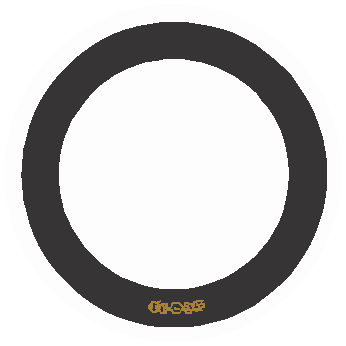 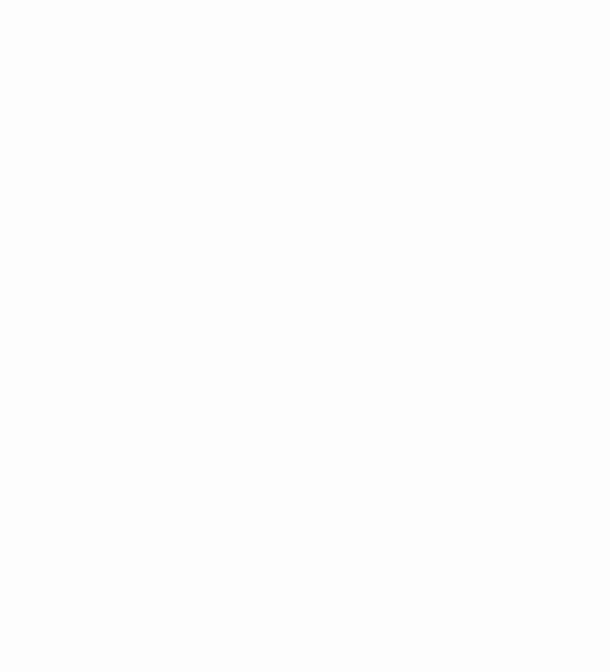 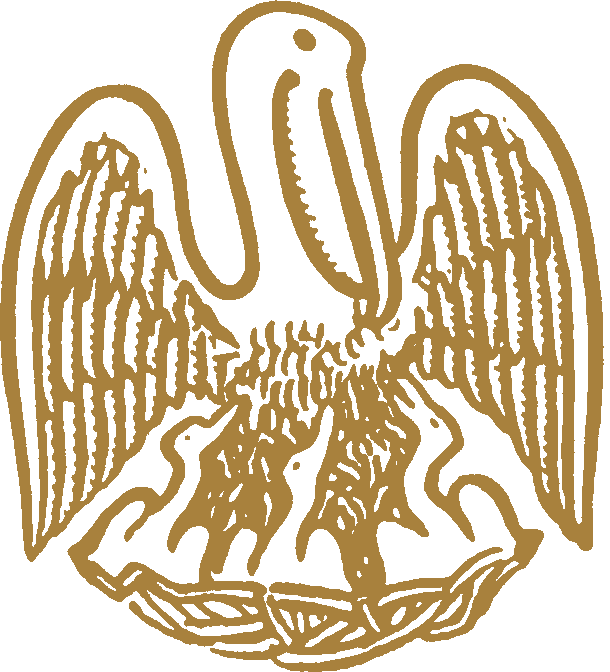 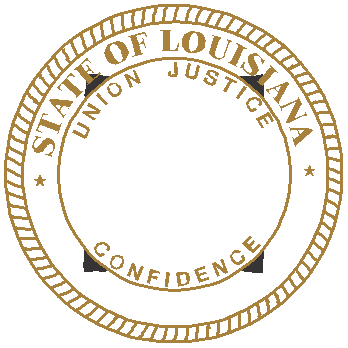 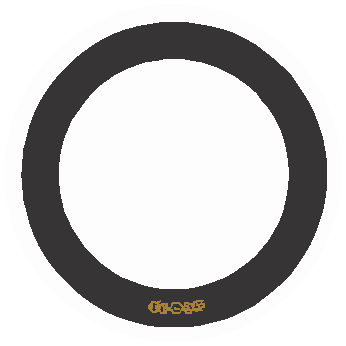 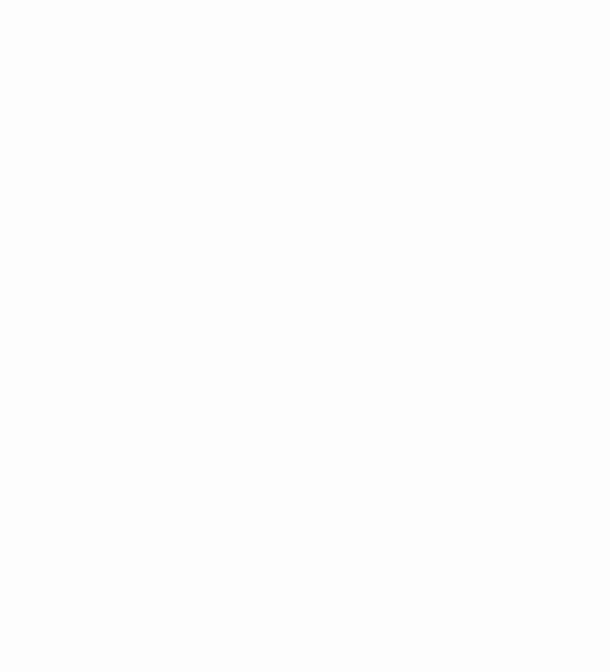 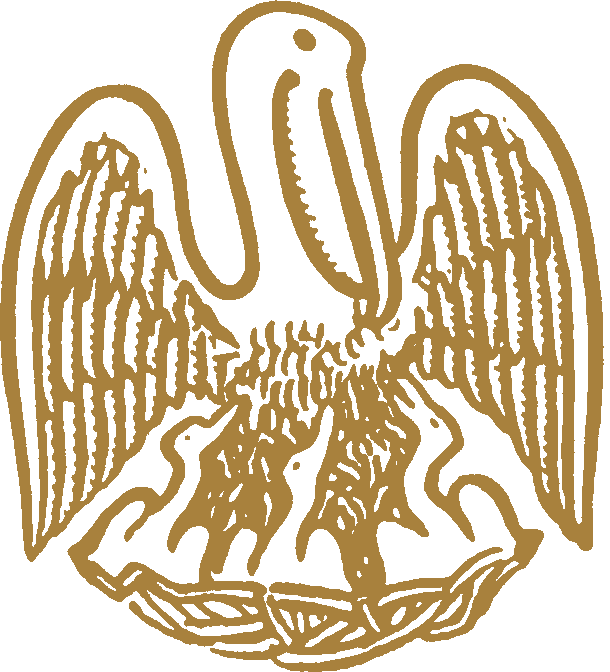 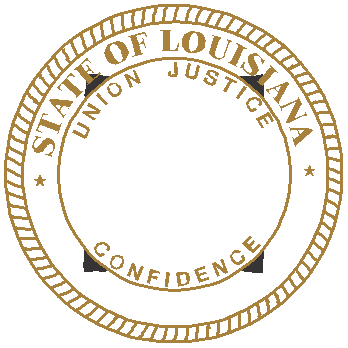 Commercial boardMeeting agendaThursday, December 15, 2016, 9:30 a.m.ROLL CALL – Ms. Tarah Revette PLEDGE OF ALLEGIANCE – Mr. Art O. Walker, MemberINVOCATION & INTRODUCTION – Judge Darrell White, Retired, Hearing OfficerConsideration of the November 17, 2016 Commercial Board Meeting Minutes.Welcome / Introductions – Mr. Michael McDuff, Executive DirectorNEW BUSINESSCompliance HearingS: Slate Specialties, LLC, Alexandria, Louisiana – Consideration of an alleged violation for failure to maintain adequate records or furnish copies of such records within the time afforded for work at 375 Double Spring Ranch Rd. ($25,000.00) and 150 Ward Line Road ($25,000.00), DeRidder, Louisiana. La. R.S. 37:2158(A)(3) and Rules and Regulations Section 101(A).a)	DD&B Construction, Inc., Gaithersburg, Maryland – Consideration of an alleged violation for entering into multiple contracts with multiple unlicensed contractors on the Holiday Inn Express project ($4,568,355.00) in Pineville, Louisiana. La. R.S. 37:2158(A)(4).b)	Ed Mulder d/b/a Mulder Fire Protection, Inc., San Antonio, Texas – Consideration of an alleged violation for acting as a contractor to perform work without possessing a Louisiana State contractor’s license on the Holiday Inn Express project ($77,560.00) in Pineville, Louisiana. La. R.S. 37:2160(A)(1). c)	Chris Carpenter d/b/a Cool Tex Roofing & Services, Georgetown, Texas – Consideration of an alleged violation for acting as a contractor to perform work without possessing a Louisiana State contractor’s license on the Holiday Inn Express project ($87,000.00) in Pineville, Louisiana. La. R.S. 37:2160(A)(1).d)	Margarito Navarro d/b/a OCAP Construction Services, Hutto, Texas – Consideration of an alleged violation for acting as a contractor to perform work without possessing a Louisiana State contractor’s license on the Holiday Inn Express project ($130,864.30) in Pineville, Louisiana. La. R.S. 37:2160(A)(1).e)	Bruce Givens d/b/a Givens Dirtworks, LLC, West Monroe, Louisiana – Consideration of an alleged violation for acting as a contractor to perform work without possessing a Louisiana State contractor’s license on the Holiday Inn Express project ($150,000.00) in Pineville, Louisiana. La. R.S. 37:2160(A)(1).f)	Mid-Continent Millwork, LLC, Tulsa, Oklahoma – Consideration of an alleged violation for acting as a contractor to perform work without possessing a Louisiana State contractor’s license on the Holiday Inn Express project ($62,112.00) in Pineville, Louisiana. La. R.S. 37:2160(A)(1).Louisiana Lighting and Maintenance, LLC, Pollock, Louisiana – Consideration of an alleged violation for acting as a contractor to perform work without possessing a Louisiana State contractor’s license on the Evangeline Downs Racetrack project ($45,475.65) in Opelousas, Louisiana. La. R.S. 37:2160(A)(1). STATUTORY CITATIONS:OLD BUSINESSE. 	COMPLIANCE HEARINGS/CONTINUANCES:1.	a)	Yoshi Kazu, LLC, Thibodaux, Louisiana – Consideration of an alleged violation for acting as a contractor to perform work without possessing a Louisiana State contractor’s license on the Tokyo Fish project ($100,000.00) in Morgan City, Louisiana. La. R.S. 37:2160(A)(1).	b)	Jared Loupe d/b/a Loupe’s Electrical & Air Conditioning, Morgan City, Louisiana – Consideration of an alleged violation for acting as a contractor to perform work without possessing a Louisiana State contractor’s license on the Tokyo Fish project ($38,849.71) in Morgan City, Louisiana. La. R.S. 37:2160(A)(1).2.	a)	Metro Plumbing Co., Inc., Harahan, Louisiana – Consideration of an alleged violation for entering into a contract with an unlicensed contractor to perform work on the 300 Magazine Street Condos project ($112,119.00) in New Orleans, Louisiana.  La. R.S. 37:2158(A)(4).b)	All Pro Electric, Inc., Kenner, Louisiana – Consideration of an alleged violation for entering into a contract with an unlicensed contractor to perform work on the 300 Magazine Street Condos project ($126,000.00) in New Orleans, Louisiana.  La. R.S. 37:2158(A)(4).c)	Gordon Construction Company, LLC, Metairie, Louisiana – Consideration of an alleged violation for acting as a contractor to perform work without possessing a Louisiana State contractor’s license on the 300 Magazine Street Condos project ($1,677,636.25) in New Orleans, Louisiana. La. R.S. 37:2160(A)(1).3.	Metro Floors & More, LLC, Prairieville, Louisiana – Consideration of an alleged violation for bidding and/or contracting to perform work in a name other than the name which appears on the official records of the State Licensing Board for Contractors for the current license for work on the All Star Toyota Showroom Renovation project ($265,448.00) in Baton Rouge, Louisiana. La. R.S. 37:2158(A)(3) and Rules and Regulations of the Board Sec. 109.4.	Kevin & Chris Stewart d/b/a Gafford Construction & Designs, Houma,  Louisiana  – Consideration of an alleged violation for acting as a contractor to perform work without possessing a Louisiana State contractor’s license on the Adventure Awaits Daycare project ($220,800.00) in Gray, Louisiana. La. R.S. 37:2160(A)(1).5.	Axiom DR Construction, LLC, Spring, Texas – Consideration of an alleged violation for entering into a contract with an unlicensed contractor to perform work on the At Home Store project ($6,400,000.00) in Lafayette, Louisiana.  La. R.S. 37:2158(A)(4).F.	COMMITTEE REPORTS:	1.	Report from the Staff – Ms. Dupuy	2.	Building Committee – Mr. Graham; Resolution to Authorize the Execution of the Space Use Agreement	3.	Classification and Testing Committee – Mr. Gallo	4.	Legislative/Rules and Regulations Committee – Mr. Fenet	5.	Finance Committee – Mr. Dupuy 6.	Residential Building Committee – Mr. JonesG.	Consideration of residential applications and home improvement registrations as listed and attached to the agenda, and actions of the December 14, 2016 Residential Building Subcommittee. (Pages 4-17)H.	Consideration of reciprocity and exemption requests as listed and attached to the agenda. (Pages 18-20)I.	Consideration of mold remediation application as listed and attached to the agenda. (Page 21)J.	Consideration of additional classifications as listed and attached to the agenda. (Pages 22-23)K.	Consideration of commercial applications as listed and attached to the agenda. (Pages 24-33)EXECUTIVE SESSION (IF Necessary)ADJOURNMENT*Applications issued once all requirements were met.Residential Applications FOR LICENSE(Pending All Requirements Being Met)COMPANY NAMESA&G CONTRACTORS, LLC	510 Weavers Way, Bossier City, LA 71111RESIDENTIAL BUILDING CONTRACTORALLIANCE CONSTRUCTION SERVICES, L.L.C.	9525 Pleasant Hill Street, Shreveport, LA 71106RESIDENTIAL BUILDING CONTRACTORANNUNCIATION CONSTRUCTION, LLC	PO Box 750021, New Orleans, LA 70175-0021RESIDENTIAL BUILDING CONTRACTOR*AUGUSTINO BROTHERS, INC.
3349 Ridgelake Drive, Suite 203, Metairie, LA 70002-3851RESIDENTIAL BUILDING CONTRACTORBANAH CONSTRUCTION, LLC	5025 House Sparrow Drive, Madisonville, LA 70447RESIDENTIAL BUILDING CONTRACTOR*BAYOU STATE COMMERCIAL SERVICES, L.L.C.
1506 Lamy Lane, Monroe, LA 71201RESIDENTIAL BUILDING CONTRACTORBERGERON WELDING, INC.	3005 Kirkman Street, Lake Charles, LA 70601RESIDENTIAL BUILDING CONTRACTORBOESCH CONSTRUCTION, INC.	P. O. Box 603, Covington, LA 70434RESIDENTIAL BUILDING CONTRACTORBRICK SOLID MASONRY LLC	14716 Frenchtown Rd, Greenwell Springs, LA 70739RESIDENTIAL MASONRY/STUCCOBROOKS & FREUND, LLC	5661 Independence Circle, Suite 1, Fort Myers, FL 33912RESIDENTIAL BUILDING CONTRACTORBRYANT HOMES, LLC	12 Melrose Dr, Destrehan, LA 70047RESIDENTIAL BUILDING CONTRACTORBRYANT HOMES, LLC OF LA	PO Box 4598, Biloxi, MS 39535RESIDENTIAL BUILDING CONTRACTORBUILT RIGHT TECHNOLOGY SERVICE LLC	29992 Richardson Drive, Holden, LA 70744RESIDENTIAL BUILDING CONTRACTORC&H BUILDERS LLP	10816 Field Pointe Dr, Denham Springs, LA 70726RESIDENTIAL BUILDING CONTRACTORCAJUN CUPBOARDS OF LOUISIANA, LLC	9108 Mason Drive, Denham Springs, LA 70726RESIDENTIAL BUILDING CONTRACTORCALVIN, HUBERT PHILLIP		1410 Pecan St, Hammond, LA 70401RESIDENTIAL BUILDING CONTRACTORCHARLIE RICK COMMERCIAL PAINTING & CLEANING, LLC	70042 Nancy Rd, Mandeville, LA 70471RESIDENTIAL BUILDING CONTRACTORCHIEF ENTERPRISES, L.L.C.	643 Magazine St., Suite 402-9, New Orleans, LA 70130RESIDENTIAL BUILDING CONTRACTOR*CITY WIDE CONSTRUCTION LLC
11165 Winchester Park Drive, NewOrleans, LA 70128RESIDENTIAL BUILDING CONTRACTORCLARK HOMES INC.	2924 Brakley Drive Suite B-7, Baton Rouge, LA 70816RESIDENTIAL BUILDING CONTRACTORCONSTRUCTION AFFILIATES, INC.	2424 Villere Street, Mandeville, LA 70448RESIDENTIAL BUILDING CONTRACTORCORNERSTONE RESTORATION & RECONSTRUCTION, LLC	P.O. BOX 517, Carencro, LA 70520RESIDENTIAL BUILDING CONTRACTORCRESCENT BEND CONSTRUCTION, L.L.C.	3649 Lake Aspen Drive East, Gretna, LA 70056RESIDENTIAL BUILDING CONTRACTORCUSTOM DRYWALL & PAINTING LLC	333 Hickory Avenue, Harahan, LA 70123RESIDENTIAL BUILDING CONTRACTOR*D. SCOTT CONSTRUCTION LLC	13546 Lillian Drive, Baton Rouge, LA 70809RESIDENTIAL BUILDING CONTRACTORDAVIS WALLCOVERING & CONSTRUCTION, INC	5567 Hwy 4, Winnsboro, LA 71295RESIDENTIAL FRAMING; RESIDENTIAL FOUNDATIONSDESIGNERS ORIGINAL LLC, A30937 Creek Valley Drive, Denham Springs, LA 70726RESIDENTIAL BUILDING CONTRACTORDEVIER ENTERPRISES LLC	22164 MCH Rd., Suite E, Mandeville, LA 70471RESIDENTIAL BUILDING CONTRACTORE 3 BUILDERS LLC	20370 Anderson Rd., Zachary, LA 70791-7920RESIDENTIAL BUILDING CONTRACTOREAGLE EYE RESOURCES, LLC	P.O. Box 740966, New Orleans, LA 70174RESIDENTIAL BUILDING CONTRACTORFGB CONTRACTOR & SERVICE LLC	3315 Cleveland Avenue, New Orleans, LA 70119RESIDENTIAL BUILDING CONTRACTORFINLEY CONSTRUCTION LLC	PO Box 420, Calhoun, LA 71225RESIDENTIAL BUILDING CONTRACTORFOCO METAL BUILDINGS, L.L.C.	405 E Fairfield Rd, Broussard, LA 70518RESIDENTIAL BUILDING CONTRACTORG TEMPLE CONSTRUCTION LLC	7240 Crowder Blvd., Ste. 300 G, New Orleans, LA 70127RESIDENTIAL BUILDING CONTRACTORGRANDE CONSTRUCTION GROUP LLC	112 Production Drive, Slidell, LA 70460RESIDENTIAL BUILDING CONTRACTORGREENE LLC	5835 Weeping Willow Road, Lake Charles, LA 70605RESIDENTIAL BUILDING CONTRACTORGULF STATES SERVICES GROUP LLC	3500 North Causeway Blvd., Suite 160, Metarie, LA 70002RESIDENTIAL BUILDING CONTRACTORHLP BUILDERS INC.	P. O. Box 1225, Sunset, LA 70584RESIDENTIAL BUILDING CONTRACTORHOLT SERVICES, LLC	2021 Christie Lane, Covington, LA 70433RESIDENTIAL BUILDING CONTRACTORIBUILD CORPORATION INC	3049 E Meadow Lake Dr, Slidell, LA 70461RESIDENTIAL BUILDING CONTRACTORJDM CONSTRUCTION, LLC	9460 Magnolia Crossing Dr, Greenwell Springs, LA 70739RESIDENTIAL BUILDING CONTRACTOR*JORDAN, CLIFFORD		10479 Harper Drive, Bastrop, LA 71220RESIDENTIAL BUILDING CONTRACTORK & D CONTRACTORS, LLC	201 Mallard Avenue, West Monroe, LA 71291RESIDENTIAL BUILDING CONTRACTORL.B. CONSTRUCTION, L.L.C.	P. O. Box 522, Thibodaux, LA	70302RESIDENTIAL BUILDING CONTRACTORLA. WASTE AND CONSULTING LLC	2136 Dallas Drive, Baton Rouge, LA 70806RESIDENTIAL BUILDING CONTRACTOR*LAGNIAPPE CABINETS & CARPENTRY LLC
127 Chene Gris Road, Marksville, LA 71351RESIDENTIAL BUILDING CONTRACTORLEFLORE CONSTRUCTION LLC	P.O. Box 16916, Jackson, MS	39206RESIDENTIAL BUILDING CONTRACTORLEWTECH PRODUCTS & SERVICES, INC.	P.O. Box 26685, New Orleans, LA 70186RESIDENTIAL BUILDING CONTRACTORMASON JAMES CONSTRUCTION, LLC	9544 Country Lake Dr., Baton Rouge, LA 70817-7026RESIDENTIAL BUILDING CONTRACTORMATTHEW MADISON DEVELOPMENT COMPANY, L.L.C.	105 Mckenna St, Leesville, LA 71446RESIDENTIAL BUILDING CONTRACTOR*MAUER ENTERPRISES, LLC	12 Acadia Street, Kenner, LA 70065RESIDENTIAL BUILDING CONTRACTORMCBRIDE RESIDENTIAL BUILDERS, LLP	300 W Carolina Ave, Ruston, LA 71270RESIDENTIAL FRAMINGMCO ELECTRIC, L.L.C.	270 S. Tanglewood Drive, Minden, LA 71055RESIDENTIAL BUILDING CONTRACTORMINVIELLE DAVIS CONSTRUCTION, LLC	529 W. Main Street, New Iberia, LA 70560RESIDENTIAL BUILDING CONTRACTORMJM CUSTOM HOME BUILDING LLC	23123 West Prairie Way, Iowa, LA 70647RESIDENTIAL BUILDING CONTRACTORMORGAN IMPROVEMENTS, LLC	38233 Jennifer Court, Gonzales, LA 70737-6085RESIDENTIAL BUILDING CONTRACTORNEW IMAGE CONTRACTORS INC.	PO Box 312, Berwick, LA 70342RESIDENTIAL BUILDING CONTRACTORNOVCORP LLC	6604 A Bellaire Drive, New Orleans, LA 70124RESIDENTIAL BUILDING CONTRACTOROCHELLO CONTRACTORS, L.L.C.	1410 Jean Lafitte Blvd., Lafitte, LA 70067RESIDENTIAL BUILDING CONTRACTORPATCHWORK CONSTRUCTION LLC.	10043 Great Smokey, Baton Rouge, LA 70814RESIDENTIAL BUILDING CONTRACTORPECORARO, NOFIO J.		2355 Laurel St., New Orleans, LA 70130RESIDENTIAL BUILDING CONTRACTORPELICAN CONTRACTORS OF LOUISIANA, L.L.C.	P. O. Box 101, Berwick, LA 70342-0247RESIDENTIAL BUILDING CONTRACTORPELICAN RIVER HOMES LLC	5801 Caspiana Ln., Bossier, LA 71112RESIDENTIAL BUILDING CONTRACTOR*PLUMMER'S CONTRACTORS, L.L.C.	20051 Old Scenic Hwy #807, Zachary, LA 70791RESIDENTIAL BUILDING CONTRACTORPOWELL BUILDERS, LLC	288 Connie Lynne Dr, Monroe, LA 71203RESIDENTIAL BUILDING CONTRACTORPOWKO INDUSTRIES, L. L. C.	11146 Lazy Lake Drive, Baton Rouge, LA 70818-3601RESIDENTIAL BUILDING CONTRACTORPRD CONSTRUCTION LLC	P O Box 18198, Shreveport, LA 71138RESIDENTIAL BUILDING CONTRACTORPREMIER CONSTRUCTION RESIDENTIAL & COMMERCIAL LLC	714 Papworth Ave, Metairie, LA 70005RESIDENTIAL BUILDING CONTRACTORPUGH JR, EMMITT	P. O. Box 462, Plaquemine, LA 70764RESIDENTIAL BUILDING CONTRACTORR.E.I. HOME IMPROVEMENT LLC	3335 Wainwright St, Alexandria, LA 71301RESIDENTIAL BUILDING CONTRACTORREADY POWER, L.L.C.	4809 Clio Street, New Orleans, LA 70125RESIDENTIAL BUILDING CONTRACTORRE-DESIGN REMODELING & REPAIRS, LLC	11194 Peggy Lane, Keithville, LA 71047-8809RESIDENTIAL BUILDING CONTRACTORREK CONSTRUCTION, LLC	630 W Prien Lake Rd, Suite B223, Lake Charles, LA 70601RESIDENTIAL BUILDING CONTRACTORSOUTHEAST MATERIAL HANDLING,LLC	P.O. Box 78216, Baton Rouge, LA 70837RESIDENTIAL FRAMINGSOUTHRIDGE BUILDERS LLC	3301 Medical Triangle, Port Arthur, TX 70380RESIDENTIAL BUILDING CONTRACTORT&I CONSTRUCTION SERVICES L.L.C.	P. O. Box 29143, Shreveport, LA 71149-9143RESIDENTIAL BUILDING CONTRACTORTECHE GOOD LIFE CONSTRUCTION COMPANY	P O Box 51796, Lafayette, LA 70505RESIDENTIAL BUILDING CONTRACTORTIMBERLINE CONSTRUCTION GROUP, LLC	3095 Highway 431 North, Anniston, AL 36206RESIDENTIAL BUILDING CONTRACTORTUTHILL PROPERTIES, L.L.C.	718 Heart D Farm Rd, Youngsville, LA 70592RESIDENTIAL BUILDING CONTRACTORWILLIAMS, ROBIN BOUIE		4700 St. Roch Avenue, New Orleans, LA 70122RESIDENTIAL BUILDING CONTRACTORHOME IMPROVEMENT REGISTRATION APPLICATIONS(Pending All Requirements Being Met)COMPANY NAMESAAA CONSTRUCTION LLC					1208 Clearview Pkwy, Ste. B, Metairie, LA 70001-3400*AC'S BUILDING MAINTENANCE & HOME IMPROVEMENT SERVICES LLC
12527 Percival Avenue, Baton Rouge, LA 70816AGUILAR, JUAN GARCIA		1375 Green Oak Dr., Baton Rouge, LA 70815-2027*AJ MORAN RENOVATIONS LLC
4509 Clearlake Dr., Metairie, LA 70006-2219AMOS III, MARK EDWARD	P. O. Box 50485, New Orleans, LA 70150-0485*ARTIGUES RESTORATION COMPANY, LLC, THE
2118 21st St., Gulfport, MS 39501-4633*AUGUSTINO BROTHERS, INC.
3349 Ridgelake Drive, Suite 203, Metairie, LA 70002-3851AVILA DRYWALL CONTRACTOR, L.L.C.					1933 Kentucky Ave, Kenner, LA 70062-6228*BANKS, RUSSELL C.
P. O. box 127, Plaquemine, LA 70764-0127BATTLES, KENNETH V.		7930 Zimple Street, New Orleans, LA 70118BBB DRYWALL LLC155 Mimosa Pl., Apt. 241G, Lafayette, LA 70506-6162*BENCHMARK RENOVATIONS, L.L.C.
902 Rosedown Lane, Lafayette, LA 70503BIG D GENERAL CONSTRUCTION CO., LLC101 Burns Drive, Donaldsonville, LA 70346BLADE JR, JAMES C.	1310 Roy Dr., Natchitoches, LA 71457-4827*BLM CONSTRUCTION LLC
3006 W. California Ave, Ruston, LA 71270*BONIOL, CAROL
8033 Versailles Ave., Denham Springs, LA 70706-8627BORDA, BRENDA I.	8639 Tiger Lane, Baton Rouge, LA 70820BREAUXS LANDSCAPING AND CUSTOM CONCRETE LLC	103 Derrick Street, Pierre Part, LA 70339BRIAN KEITH POOLS, INC.	15269 Bluff Road, Prairieville, LA 70769-3119BROLIN CONSTRUCTION LLC	2005 Newton St., Gretna, LA 70053-6635*BRYANT, MICHAEL
4706 Hilda Court, Port Allen, LA 70767-5972BUSH CONTRACTORS, L.L.C.	121 Agnes Street, Pierre Part, LA 70339-4304*C & E HOME IMPROVEMENT LLC
3210 Fairfield Ave., Shreveport, LA 71104-4102CAJUN FOAM INSULATION L.L.C.	457 West Main Street, Brusly, LA 70719CALINEAUXVA BUILDERS LLC	523 Ford St., Lake Charles, LA 70601-4310CANALES CONSTRUCTION, L.L.C.	4132 South Dr., Jefferson, LA 70121-3419*CAPITOL CITY CARPENTRY LLC	3185 Balis Drive, Suite 114, Baton Rouge, LA 70808*CARL'S HOME REPAIR LLC	8033 Versailles Ave., Denham Springs, LA 70706-8627*CDS SERVICES, LLC
P. O. Box 2052, Morgan City, LA 70381-2052CENLA HOME REPAIR, LLC	27 Purser St., Pineville, LA 71360-5254CHRIS BREAUX CONSTRUCTION LLC	113 Harlow St., Duson, LA 70529-4026CIRCULAR CONSULTING, LLC	1515 Poydras Street, Suite 2215, New Orleans, LA 70112*COMEAUX'S CONSTRUCTION & ROOFING, LLC
185 Emerite Drive, Lafayette, LA 70506*COX CONSTRUCTION & RENOVATIONS, LLC
19197 S. St. Charles Avenue, Loranger, LA 70446CRISTIANS REMODELING & STUCCO, LLC4106 W LA State Drive, Kenner, LA 70065*CROSBY HOME IMPROVEMENTS L.L.C.
1414 Hancock Street, Gretna, LA 70053-6324D & M PAINTING AND CONSTRUCTION	3100 N. Riceland Road, Rayne, LA 70578*D&T RENOVATIONS, LLC	11176 Shandon Dr., Greenwell Springs, LA 70739-5434DANIEL GOSS CONSTRUCTION, LLC	806 Yaney Street, Marshall, TX 75670-1760*DECATUR HOMES, LLC
1248 Sycamore Place, Mandeville, LA 70448DECORATIVE CONCRETE TECHNOLOGIES OF THE SOUTH, LLC	6780 N. Banbury Rd., Lake Charles, LA 70605-0192*DILES RENOVATION CONTRACTING, LLC
1925 Aubry Street, New Orleans, LA 70116*DOUBLE A POOLS, L.L.C.
2902 W Cavett, Shreveport, LA 71114*DST BUILDERS LLC
40306 Hwy 42, Suite 202D, Prairieville, LA 70769*D'VINE RENOVATIONS AND INVESTORS, LLC	7322 Banbury Ct., Baton Rouge, LA 70811-1901*EARNEST CONSTRUCTION, LLC
30327 Blue Heron Street, Denham Springs, LA 70726*EJA PARTNERS, LLC	4811 Harding Boulevard, Baton Rouge, LA 70811-3922ELDER CONSTRUCTION LLC	6060 Winchester Ave., Lot 5, Baton Rouge, LA 70805-1801*ELEGANT ACCENTS, LLC
10436 Jefferson Hwy, Apt. #D, Baton Rouge, LA 70809-2739ELITE FLOORING AND RENOVATIONS, LLC	16018 Malvern Hill Avenue, Baton Rouge, LA 70817ERROL JOSEPH REMODELING & RENOVATIONS, LLC	4104 Frankliin Avenue, New Orleans, LA 70122EXTREME CARPENTRY PAINTING & FINISHING LLC	1204 Aaron St., Leesville, LA 71446-4504FRANK, TONY K.		212 Foreman Drive, Lafayette, LA 70506FRANK'S ELECTRIC LLC	3514 Phillips Rd, Rayne, LA 70578FREDERICK CONSTRUCTION GROUP LLC	307 Comanche St., Sulphur, LA 70663-6374G.M.G. CONSTRUCTION , L.L.C.	221 Burgin Ave., Baton Rouge, LA 70808-8914G4 ELITE CONSTRUCTION, L.L.C.	303 Sylvia Loop, Scott, LA 70583-4022GALVAN, LEO		1220 Papworth Ave., Metairie, LA 70005-2341*GEORGE JR, DALLAS	401 D. Arceneaux Rd., Lot 41, Scott, LA 70483-5023GIBSON HOMES LLC	514 Katie Dr., Houma, LA 70360-7144*GREMILLION III, CECIL BRUCE
211 1/2 Second St., Abbeville, LA 70510-6655*GUILLOT BUILDERS, LLC
9690 Victory Lane, Denham Springs, LA 70726*GULF STATES RESTORATION, LLC	5816 Gettsburg Drive, Baton Rouge, LA 70817-2765GUT IT, LLC	725 Plantation Ridge Ln, Baton Rouge, LA 70810-5057*H.H.H. PAINTING CORPORATION
1078 Debra Dr., Breaux Bridge, LA 70517-6703HARDCORE CONSTRUCTION LLC	10485 Classique Ave., Baton Rouge, LA 70815-4888HARMSON JR, CALVIS RAY	833 East Bryant Rd., Centerpoint, LA 71323-3228HEBERT JR, AMBROSE J.	14128 W. Club Deluxe Road, Hammond, LA 70403HEBERT, WAYNE JOSEPH		1205 Delmar Ave., Morgan City, LA 70380-5905HEBERT, CYRUS JOHN		33064 Kerrie Ln., Denham Springs, LA 70706-0970HEIL CONSTRUCTION, LLC	P. O. Box 77726, Baton Rouge, LA 70879-7726HELTON, JONATHAN LEO		P.O. Box 728, Silverhill, AL 36576HOME BUILDING & REMODELING ENTERPRISES, LLC	25669 Rosedown Avenue, Denham Springs, LA 70726IDEAL 7 CONSTRUCTION, L.L.C.	435 Webash Blvd., Baton Rouge, LA 70806*J & J ELECTRICAL & CONSTRUCTION, L.L.C.
9420 West Congress Street, Duson, LA 70529J. T. WATSON ENGINEERING, LLC	12580 Lakeland Dr, Walker, LA 70785J.J. & P. SHEETROCK SPECIALISTS, LLC	5534 Blue Water Drive, Baton Rouge, LA 70817JC1 REMODELING LLC	213 Warrington Dr., New Orleans, LA 70122-3036*JOHNSON'S HOME REPAIRS, LLC
11422 St. George Drive, Baton Rouge, LA 70811*JUAN FONSECA, LLC
21226 Soell Drive, Abita Springs, LA 70720JUDSON, GIGI		4110 Greenwell Street, Baton Rouge, LA 70805L & B HOME IMPROVEMENT LLC	112 Airport Ln., Ama, LA 70031-2028*LABRUYERE II, RENE A.
1629 Tiffany Lane, Mandeville, LA 70448-7084LACASSIN BROS CONS, L.L.C.	231 Kennison Road, Port Barre, LA 70577LANDRY'S EXTERIORS, LLC	20919 Leviticus Drive, Zachary, LA 70791-5094*LEWIS, JAMES M.
21108 Diversion Canal #16, St. Amant, LA 70774*LIVINGSTON, JASON
3245 Bigman Lane, Torbert, LA 70762-1003LOG BUILDING MAINTENANCE AND RESTORATION CORPORATION	657 South Front St., Milton, PA 17847-1017LOUIS A. MARTIN LLC	427 W. 25th Avenue, Covington, LA 70433-2519M & K YARD DESIGNS AND CONSTRUCTION, LLC	921 Lawrence Reid Road, Tylertown, MS 39667M LUCAS CONSTRUCTION LLC	405 Oak St., St. Rose, LA 70087-3732*M.G.L. CONSTRUCTION LLC	12349 Robbie Ave., Baton Rouge, LA 70815-2628*MARTIN, JONATHAN		9317 Rue De Benoit, Denham Springs, LA 70706MAYEUX PLUMBING CO., INC.	8324 Athens Ave., Baton Rouge, LA 70814MCLIN, CHAD ANDREW		10442 Tams Drive, Baton Rouge, LA 70815-1537MIKE HEBERT CONSTRUCTION, LLC	1723 Brianna Drive, New Iberia, LA 70560MJM VINYL SIDING COMPANY	214 Saxon Drive, Lafayette, LA 70508-5624MK SIMMONS CONSTRUCTION LLC	37182 Miller Street, Prairieville, LA 70769-3526MOSES, CLAYTON ARDELL		108 Moses Pl., West Monroe, LA 71291-7841*MULTI MACK, INC.
3050 68th Avenue, Baton Rouge, LA 70807MURDOCK CONSTRUCTION, LLC	1535 South Redonda, Baton Rouge, LA 70815MW SOLUTIONS, LLC	11538 Biscayne Drive, Baton Rouge, LA 70814*NICKERSON, KYLE
4943 Antioch Blvd., Baton Rouge, LA 70817NOLASCAPES LANDSCAPING & DESIGN, L.L.C.	8 Park Riverwoods Drive, Belle Chasse, LA 70037-3013OKIE DOKIE RENOVATION GROUP, LLC	P. O. Box 1891, Baton Rouge, LA 70821-1891*OLSHAN ARKLATEX, L.P.
2916 Gum Springs Rd., Longview, TX 75602-4807OMNI INSTALLATIONS LLC	8639 Phoenix Dr., Manassas, VA 20110-5243*ONE BRAVO LLC
504 Charles Avenue, Baker, LA 70714*PEAK ENTERPRISES, INC.
29424 S. Montpelier Rd., Albany, LA 70711-3900PERKINS CONTRACTOR'S, LLC	10130 Greenwell Springs Rd., Baton Rouge, LA 70814-4521PRESLEY, TONI		P. O. Box 13093, Monroe, LA 71213PROFESSIONAL TOUCH, LLC	4906 Trailwood Drive, Pascagoula, MS 39581*PUEBLA CONSTRUCTION LLC
13870 Stone Gate Dr., Baton Rouge, LA 70816-1096*PURPLE AND GOLD HOME IMPROVEMENT, LLC
13155 Ribbonwood Dr., Denham Springs, LA 70726-6169PURVIS, KEVIN MICHAEL		P.O. Box 1412, Tallulah, LA 71284-1412*R & E SIMS INVESTMENT LLC	3050 Knolin Dr., Unit 1, Bossier City, LA 71112-2475R.E. WILLIAMS RENOVATIONS, LLC	9575 Goodwood Boulevard, Baton Rouge, LA 70815-4342RAGIN CAJUN HOME RENOVATIONS, LLC314 Golden Grain Rd., Duson, LA 70529-4205REDMOND, AUSTIN		7536 Vice President Dr., Baton Rouge, LA 70817-5457*REEDON PROPERTIES, L.L.C.
5743 Louis Prima Drive, New Orleans, LA 70128*REGIONAL HOME SERVICES, LLC
P.O. Box 512, Livingston, LA 70754REVELATION CONSTRUCTION, LLC	P. O. Box 2348, West Monroe, LA 71294-2348*ROBICHAUX BUILDERS LLC
60065 Leslie St., Albany, LA 70711-3418ROOFS RESTORED USA LLC	P. O. Box 2457, Hammond, LA 70404-2457RSL ELECTRIC LLC	P. O. Box 58785, New Orleans, LA 70158RUSS, LEROY E.		P. O. Box 1453, Plaquemine, LA 70765-1453SCAVONA'S HOME IMPROVEMENTS LLC	31079 Dunn Rd., Denham Springs, LA 70726-8501SG BUILDERS LLC	106 Vinson St., West Monroe, LA 71292-5744*SLATER CONSTRUCTION LLC
P. O. Box 80615, Baton Rouge, LA 70898-0615*SOUTHERN HOME RENOVATORS OF LAFAYETTE, LLC	P.O. Box 53588, Lafayette, LA 70505STAFFORD SR, MATTHEW P.	37573 E. Stafford Dr., Prairieville, LA 70769-4680*SWEETBAY HOME IMPROVEMENT, LLC
17850 Vignes Rd., Baton Rouge, LA 70817-7115TDB CONSTRUCTION SERVICES LLC	18491 Coin Rd., Covington, LA 70435-9410TEAM WORK GROUP, LLC	1909 Kansas Avenue, Kenner, LA 70062TERRY'S PRECISION PROJECTS LLC	227 Williams Rd., Marksville, LA 71351-4177TITAN CUSTOM FLOORS, LLC	P O Box 25, Sarepta, LA 71071THOMAS, HERMAN PIERITE		P. O. Box 33, Moreuaville, LA 71355-0033TYRA, SHANE M.		207 Majestic Blvd., Lafayette, LA 70508-4605*UNIVERSAL CONSTRUCTIONS, L.L.C.
1702 Rio Vista Avenue, Houma, LA 70363*VEAL SR., DONALD L.	P. O. Box 757, Simmesport, LA 71369VERNON, TERESA		232 Bermuda St., New Orleans, LA 70114-2378WALKER, HAROLD LEO		3487 Hwy 148, Ruston, LA 71270WARD, DYLAN KEITH		201 Pine St., Denham Springs, LA 70726-2913*WEATHER SHIELD RENOVATIONS, LLC
5966 Louisville Street, New Orleans, LA 70124WEBB, HENRY JACQUES		3304 Catherine St., Shreveport, LA 71109-3416WLC HANDYMAN, L.L.C.	6377 Dutton Ave., Baton Rouge, LA 70805-1450LICENSURE EXEMPTION REQUESTS(Pending all Requirements Being Met)RECIPROCITY3-D HEATING & COOLING, INC
P. O. Box 1571, Vernal, UT 84078Status: Application; 7-20 Heat, Air Conditioning, Ventilation Duct Work and RefrigerationQualifying Party: Dana Huntington HatchExaminationADVANCED HEATING & AIR SOLUTIONS, LLC
P.O. Box 1896, Andalusia, AL 36420Status: Application; 7-20 Heat, Air Conditioning, Ventilation Duct Work and RefrigerationQualifying Party: Christopher Glenn IsemannExaminationAUS-TEX ELECTRIC LTD
235 Randolph Road, Forest Hill, LA 71430Status: Application; Electrical Work (Statewide)Qualifying Party: Patrick Reginald AustinExaminationBDH CONTRACTING, LLC
P.O. Box 150, Sturgeon Bay, WI 54235Status: Application; Building ConstructionQualifying Party: Bradley Dean HuberExaminationCOMFORTPRO LLC
11 South Commerce Drive, Ringgold, GA 30736Status: Application; Mechanical Work (Statewide)Qualifying Party: Jeffrey Daniel CassExaminationDAVIDSON ELECTRIC CO., INC.
17821 C.R. 127, Pearland, TX 77581Status: Application; Electrical Work (Statewide)Qualifying Parties: Gregory Davidson, Christopher Davidson, and John CookExaminationDNA UNDERGROUND LLC
16101 S. Swan Road, Gulfport, MS 39503Status: Application; Municipal and Public Works ConstructionQualifying Party: Dustin Lee GartmanExaminationFOCUS ELECTRIC INC.
33925 Prairie Hawk Cir., Elizabeth, CO 80107Status: Application; Electrical Work (Statewide)Qualifying Party: Regan Chad HoeraufExaminationFLUOR ENTERPRISES, INC.
100 Fluor Daniel Drive, C102B, Greenville, SC 29607Status: Application; Electrical Work (Statewide)Qualifying Party: Eric Lawrence BryantExaminationGENTZLER ELECTRICAL SERVICES, INC.
11545 Pagemill Rd., Suite 200, Dallas, TX 75243Status: Application; Electrical Work (Statewide)Qualifying Party: Stanley V. GentzlerExaminationJAY-TON CONSTRUCTION COMPANY, INC.
P. O. Box 142, Burlison, TN 38015Status: Currently Licensed (CL 29467)Adding Qualifying Party: Chase B. SellersExamination: Electrical Work (Statewide)JLB CONTRACTORS, LLC
P.O. Box 779, Long Beach, MS 39560Status: Application; Building Construction; Highway, Street, and Bridge Construction; Municipal and Public Works ConstructionQualifying Party: James Eugene LevensExamination: Municipal and Public Works ConstructionJTI ELECTRICAL & INSTRUMENTATION, LLC
2898 US 84 West Unit C, Valdosta, GA 31602Status: Application; Electrical Work (Statewide)Qualifying Party: George KeenerExaminationSOUTHERN ELECTRIC AND CONTROLS, LLC
44 Volunteer Blvd., Jackson, TN 38305Status: Application; Electrical Work (Statewide)Qualifying Party: Michael H. EvansExaminationUNI-TEMP REFRIGERATION, INC.
P O Box 1584, Norcross, GA 30071Status: Application; 7-20 Heat, Air Conditioning, Ventilation Duct Work and RefrigerationQualifying Party: Ronald Banks Thomas Jr.ExaminationExemptionsGREENE LLC
5835 Weeping Willow Road, Lake Charles, LA 70605Status: Applications; Building Construction and Residential Building ContractorQualifying Party: Brandon Scott GreeneExaminationsJULIEN ENTERPRISES INC.
P. O. Box 447, St. Gabriel, LA 70776Status: Currently Licensed (CL 59507)Adding Qualifying Party: Addie La Vern MillsExaminations: Building Construction; Highway, Street, and Bridge Construction; Heavy Construction; Municipal and Public Works ConstructionLAKEY, INC. OF TEXAS
3660 E FM 358, Groveton, TX 75845Currently Licensed (CL 61684)Adding Qualifying Party: Felicia K. LakeyExaminations: Building Construction; Highway, Street, and Bridge Construction; Heavy Construction; Municipal and Public Works ConstructionLLOYD PICKERING DEMO SERVICES, LLC
28009 Foxfire Avenue, Walker, LA 70785Status: Application; 7-3 Clearing, Grubbing and Snagging; 7-88 Concrete Construction (Excluding Highways, Streets, Bridges and Underwater Work); 7-90 Demolishing WorkQualifying Party: Lloyd Leon PickeringExaminations: 7-88 Concrete Construction (Excluding Highways, Streets, Bridges and Underwater Work); 7-90 Demolishing WorkPOWKO INDUSTRIES, L. L. C.
11146 Lazy Lake Drive, Baton Rouge, LA 70818-3601Status: Application; Residential Building ContractorQualifying Party: Kyle TonguisExaminationSTONE & LIME IMPORTS, INC.
52 Allen Road, Brookfield, MA 01506Status: Currently Licensed (CL 62654)Adding Classification: 7-33 Masonry, Brick, StoneQualifying Party: Kenneth Lee UraciusExaminationV. KEELER AND ASSOCIATES, INC.
P. O. Box 3424, New Orleans, LA 70177Status: Currently Licensed (CL 30227) Adding Qualifying Party: Vernes Keeler, Jr.Examinations: Building Construction; Highway, Street, and Bridge Construction; Heavy Construction; Municipal and Public Works ConstructionV. KEELER & ASSOCIATES, L.L.C.
P. O. Box 3424, New Orleans, LA 70177Status: Currently Licensed (CL 36690)Adding Qualifying Party: Vernes Keeler, Jr.Examinations: Building Construction; Highway, Street, and Bridge Construction; Heavy Construction; Municipal and Public Works ConstructionMOLD REMEDIATION APPLICATIONS FOR LICENSE(Pending all requirements being met)Company Name(s) AI THOMAS, LLC	830-13 A1A N, Ponte Verde Beach, FL 32082BEL-CAGE CONSTRUCTION, L.L.C.	12415 Wardline Road, Hammond, LA 70401GULF STATES RESTORATION, LLC	5816 Gettsburg Drive, Baton Rouge, LA 70817-2765JUST LIKE HOME RENOVATIONS, LLC OF MISSISSIPPI	56137 Diamondhead Dr. East, Diamondhead, MS 39525MOISTURE INTRUSION SOLUTIONS, INC.	475 Fentress Blvd., Suite K, Daytona Beach, FL 32114Additional classifications(Pending all requirements being met)Company Name/Classification(s)										Lic. No.ASHORE, LLC											5726539267 Keaghey Road, Ponchatoula, LA 70454	SPECIALTY: ASBESTOS REMOVAL AND ABATEMENTBACKWOODS FABRICATORS, AND FOUNDATION SPECIALTIES, INC.				62463591 Efferson Lane, Greensburg, LA 70441	SPECIALTY:  CONCRETE WORK (SUB CONTRACT LABOR ONLY)FACILITIES MAINTENANCE MANAGEMENT, LLC						5632711634 Darryl Drive, Baton Rouge, LA 70825	SPECIALTY: PAINTING, COATING AND BLASTING (COMMERCIAL AND INDUSTRIAL)FINLEY CONSTRUCTION LLC									56292PO Box 420, Calhoun, LA 71225	MECHANICAL WORK (STATEWIDE)FIRE & SAFETY COMMODITIES, INC.								60600922 Industry Road, Kenner, LA 70062	SPECIALTY: FURNITURE, FIXTURES, AND INSTUTUINAL & KITCHEN EQUIPMENTFOUNTAINBLEAU CONSTRUCTION, LLC								447624040 Tulane Ave., New Orleans, LA 70119	ELECTRICAL WORK (STATEWIDE)GDC INDUSTRIAL, INC.										56282P.O. Box 1457, Sulphur Springs, TX 75483	SPECIALTY: INSTALLATION OF EQUIPMENT, MACHINERY AND ENGINESHALL BUILDERS, INC.										23092P. O. Box 7295, Shreveport, LA 71137	SPECIALTY: TRENCHLESS REHABILITATIONLA. WASTE AND CONSULTING LLC								56451
2136 Dallas Drive, Baton Rouge, LA 70806BUILDING CONSTRUCTION; HIGHWAY, STREET, AND BRIDGE CONSTRUCTION; HEAVY CONSTRUCTION; MUNICIPAL AND PUBLIC WORKS CONSTRUCTION; ELECTRICAL WORK (STATEWIDE); SPECIALTY: DEMOLISHING WORKNEWTRON MECHANICAL, LLC									564728183 W. El Cajon, Baton Rouge, LA 70815	SPECIALTY: INDUSTRIAL PLANTSPORTER DEVELOPMENT UNLIMITED, LLC							482702231 St. Roch Avenue, New Orleans, LA 70117	ELECTRICAL WORK (STATEWIDE)RAM HEATING AND AIR CONDITIONING, L.L.C.							2686910145 Mammoth Drive, Baton Rouge, LA 70814	MECHANICAL WORK (STATEWIDE)RUSSELL & SONS CONSTRUCTION CO., INC.							23966415 N. Center St. Suite 4, Longview, TX 75601	HIGHWAY STREET AND BRIDGE CONSTRUCTION; HEAVY CONSTRUCTION; SPECIALTY: DAMS RESERVOIRS, AND FLOOD CONTROLS &S COMMERCIAL, INC.										49367108 Rue De La Paix, Slidell, LA 70461	HAZARDOUS MATERIALSSTONE & LIME IMPORTS, INC.									62654
52 Allen Road, Brookfield, MA 01506SPECIALTY: MASONRY, BRICK, STONESTRUCTURAL PRESERVATION SYSTEMS, LLC							4510810150 Old Columbia Road, Columbia, MD 21046	SPECIALTY: ASBESTOS REMOVAL AND ABATEMENTTABARY CONSTRUCTION, L.L.C.									55034
124 Little Farms Avenue, River Ridge, LA 70123HEAVY CONSTRUCTIONTALON CONSTRUCTION SERVICES, LLC								573379310 Stonebriar Circle, Shreveport, LA 71115	SPECIALTY: TRENCHLESS REHABILITATIONTSM CONTRACTORS, LLC									62693P. O. Box 72, Shady Dale, GA 31085	BUILDING CONSTRUCTIONV. KEELER & ASSOCIATES, L.L.C.								36690P. O. Box 3424, New Orleans, LA 70177	SPECIALTY: ASBESTOS REMOVAL AND ABATEMENTW.J. BLOECHER COMPANY, L.L.C.								373475520 Pepsi Street, Harahan, LA 70123	BUILDING CONSTRUCTIONWASKEY SERVICES LLC										594182651 N. Flannery Road, Baton Rouge, LA 70814	SPECIALTY: BRIDGE REPAIR AND RESTORATION; SPECIALTY:  HIGHWAY, STREET CONSTRUCTION EXCLUSIVE OF BRIDGESCOMMERCIAL APPLICATIONS FOR LICENSE(Pending all requirements being met)Company Name/Classification(s)
*1 PRIORITY ENVIRONMENTAL SERVICES, INC.
2573 Gravel Drive, Fort Worth, TX 76118BUILDING CONSTRUCTION3-D HEATING & COOLING, INC	P. O. Box 1571, Vernal, UT 84078	MECHANICAL WORK (STATEWIDE)4B SERVICES OF LA LLC	13 Deni Ct., Covington, LA 70433	HEAVY CONSTRUCTIONA - DEPENDABLE FENCING CO., INC. OF ARKANSAS	P O Box 52, Atkins, AR 72823	SPECIALTY: FENCINGA&G CONTRACTORS, LLC	510 Weavers Way, Bossier City, LA 71111	BUILDING CONSTRUCTIONA.B.S. SERVICES, INC.	P. O. Box 1280, Florence, MS 39073	SPECIALTY: SEEDING, SODDING, LOAD & SOIL STABILIZATION, EROSION CONTROL, SHEET PILINGADAMSMARK CONSTRUCTION LLC	3440 South Freeway, Fort Worth, TX 76110	BUILDING CONSTRUCTION*ADVANCED HEATING & AIR SOLUTIONS, LLC
P.O. Box 1896, Andalusia, AL 36420SPECIALTY: HEAT, AIR CONDITIONING, VENTILATION DUCT WORK AND REFRIGERATIONALIGN BUILDERS, LLC	6950 Mira Myrtis Road, Mira, LA 71044	BUILDING CONSTRUCTIONALLIANCE GENERAL CONSTRUCTION, LLC	16309 E. Brewster Road, Apt. E338, Covington, LA 70433	BUILDING CONSTRUCTIONAPPLIED POLYMERICS, INC	P. O. Box 6007, Mount Airy, NC 27030	HIGHWAY, STREET AND BRIDGE CONSTRUCTIONARC PRO, LLC	27446 Byers Lane, Ponchatoula, LA 70454	SPECIALTY: METAL BUILDINGS, COLD-FORMED METAL FRAMING, SIDING, SHEET METAL, METAL PRODUCTS; SPECIALTY: WELDING; SPECIALTY: RAILINGS, CLADDING, BALUSTRADES, AND STAIRWAYS; SPECIALTY: BUILDING INSULATION, SIDING, SHEET METAL AND ROOFING, (SUBCONTRACT LABOR ONLY)ATLAS ELECTRIC OF WEST TEXAS LLC	P. O. Box 341, Sonora, TX 76950	ELECTRICAL WORK (STATEWIDE)AUS-TEX ELECTRIC LTD	235 Randolph Road, Forest Hill, LA 71430	ELECTRICAL WORK (STATEWIDE)B & B FLOORS SALES & INSTALLATION, LLC	595 BotleyCem Road, Kinder, LA 70648	SPECIALTY: STONE, GRANITE, SLATE, RESILIENT FLOOR INSTALLATIONS, CARPETINGBANAH CONSTRUCTION, LLC	5025 House Sparrow Drive, Madisonville, LA 70447	BUILDING CONSTRUCTIONBAYOU GAMING, INC.	201 Carter Street, Vidalia, LA 71373	BUILDING CONSTRUCTIONBEALS CONSTRUCTION, L.L.C	3436 Magazine Street, Box 149, New Orleans, LA 70115	SPECIALT:  JACK AND BORE (DRY), WET BORE (SLICK) MICROTUNNELSBELLELLI-SWEPCO INC	8320 Lafitte Ct., Gretna, LA 70043	BUILDING CONSTRUCTION; HEAVY CONSTRUCTION BMC EAST, LLC	325 Commerce Loop, Vidalia, GA 30475	BUILDING CONSTRUCTIONBRYANT INDUSTRIAL SERVICES, L.L.C.	P.O. Box 2460, South Padre Island, TX 78597	SPECIALTY: PAINTING, COATING AND BLASTING (COMMERCIAL AND INDUSTRIAL)BUILT RIGHT TECHNOLOGY SERVICE LLC	29992 Richardson Drive, Holden, LA 70744	ELECTRICAL WORK (STATEWIDE); SPECIALTY: CLOSED CIRCUIT; SPECIALTY: GATES; SPECIALTY: LIFE SAFETY; SPECIALTY: SECURITY; SPECIALTY: SPECIAL LOCKING SYSTEMS; SPECIALTY: TELECOMMUNICATIONS (EXCLUDING PROPERTY PROTECTION & LIFE SAFETY SYSTEMS)BURNS MAINTENANCE GROUP, L.L.C.	P.O. Box 1545, Lacombe, LA 70445	HEAVY CONSTRUCTIONCAJUN CUPBOARDS OF LOUISIANA, LLC	9108 Mason Drive, Denham Springs, LA 70726	BUILDING CONSTRUCTIONCARAGA ENTERPRISES LLC	11646 Industriplex Blvd. A7, Baton Rouge, LA 70809	SPECIALTY: DRYWALL; SPECIALTY: CARPENTRYCBRE GWS LICENTIA, LLC	201 S. College Street, Ste.1700, Charlotte, NC 28214	MECHANICAL WORK (STATEWIDE)CENTURY ELEVATORS, INC.	12130 Galveston Rd., Bldg. 5, Webster, TX 77598	SPECIALTY: ELEVATORS, DUMBWAITERS AND ESCALATORSCIMA SERVICES, LP	P O Box 0646, South Houston, TX 77587	SPECIALTY: HAZARDOUS MATERIALS CLEANUP AND REMOVAL; SPECIALTY: HAZARDOUS MATERIALS SITE REMEDIATION CLANTON, MICHAEL CHARLES	136 Bob Nichols Drive, Deridder, LA 70634	SPECIALTY: LANDSCAPING, GRADING AND BEAUTIFICATIONCMP REPAIR, LLC	P.O. Box 1458, Pinehurst, TX 77362	SPECIALTY: CULVERTS & DRAINAGE STRUCTURESCOMFORTPRO LLC	11 South Commerce Drive, Ringgold, GA 30736	MECHANICAL WORK (STATEWIDE)CONCRETE WORX LLC	4216 Lucerne Street, Metairie, LA 70006	SPECIALTY: CONCRETE CONSTRUCTION (EXCLUDING HIGHWAY6S, STREETS, BRIDGES AND UNDERWATER WORK)CONSTRUCTION STAT LLC	13441 Old Dutchtown Avenue, Gonzales, LA 70737	BUILDING CONSTRUCTION*CONTI ENERGY SERVICES, LLC
16200 Park Row, Suite 260, Houston, TX 77084HIGHWAY, STREET AND BRIDGE CONSTRUCTION; HEAVY CONSTRUCTIONCOOPER CABINETS INC.	4211 Channell Oaks Drive, Louisville, TN 37777	SPECIALTY:  FURNITURE FIXTURES, AND INSTUTIONAL & KITCHEN EQUIPMENTCORNE CONSTRUCTION LLC	6663 Vicksburg Street, New Orleans, LA 70124	BUIDING CONSTRUCTIONCUNNINGHAM CLARK CONSTRUCTION, LLC	2601 Harrison Street, Suite 300, Wichita Falls, TX 76308	BUILDING CONSTRUCTIONDATA FLOW SYSTEMS, INC.	605 N. John Rodes Blvd, Melbourne, FL 32934	SPECIALTY: TELECOMMUNICATIONS*DAVIDSON ELECTRIC CO., INC.
17821 C.R. 127, Pearland, TX 77581ELECTRICAL WORK (STATEWIDE)DAVIS WALLCOVERING & CONSTRUCTION, INC	5567 Hwy 4, Winnsboro, LA 71295	SPECIALTY: DRYWALL; SPECIALTY: PAINTING & INTERIOR DECORATING, CARPETING; SPECIALTY: FLOORING AND DECKINGDDAT SERVICES, L.L.C	9618 Jefferson Hwy., Ste. D #190, Baton Rouge, LA 70809	SPECIALTY: BOLT TENSIONING; SPECIALTY: DIAMOND CORE DRILLING, GROUTING AND FOUNDATIONS; SPECIALTY: FIREPROOFING, FIRESTOPPING, METALIZING, AND FOAM SYSTEMS; SPECIALTY: JOINT INSTALLATION, SEALING AND RE-SEALING; SPECIALTY: ANCHORING SYSTEMS*DELTA LAND SERVICES, L.L.C	1090 Cinclare Drive, Port Allen, LA 70767	SPECIALTY: EARTHWORK, DRAINAGE AND LEVEESDFW INFRASTRUCTURE, INC.	P.O. Box 7347, Fort Worth, TX 76111	SPECIALTY: PIPEWORK (STORM DRAINS); SPECIALTY: PAINTING, COATING, BLASTING (INDUSTRIAL AND COMMERCIAL); SPECIALTY: PIPEWORK (SEWER); SPECIALTY: INDUSTRIAL CLEANING AND MATERIAL WASTE HANDLING; SPECIALTY: DEWATERING, WATER BARRIERS AND GEOTEXTILES; SPECIALTY: TRENCHLESS REHABILITATION; SPECIALTY: INDUSTRIAL SILOS; SPECIALTY: COVERINGS AND LININGS*DRURY SOUTHWEST, INC.
101 South Farrar Drive, Cape Girardeau, MO 63701BUILDING CONSTRUCTIONEAGLE NEST CUSTOM HOMES INC	301 Goodwood Circle, Lafayette, LA 70508	BUILDING CONSTRUCTIONELITE SOLUTION SERVICES, LLC	P. O. Box 260, New Roads, LA 70760	SPECIALTY: SECURITYETS CONSTRUCTION, INC	2624 Leighton Ridge Drive, Suite 100, Wake Forest, NC 27587	BUILDING CONSTRUCTIONEVERRITT, MARK CHRISTOPHER	3250 Paul White Road, Lake Charles, LA 70611	BUILDING CONSTRUCTIONEXUM, DAVID	P O Box 131531, Tyler, TX 57513	SPECIALTY: WATERPROOFING, COATING, SEALING, CONCRETE/MASONRY REPAIRFABULOUS FLOORS LLC	P. O. Box 8597, Shreveport, LA 71118-4845	SPECIALTY: FLOORING AND DECKINGFANGUE, PHILLIP ADAM	503 Natalie Drive, Houma, LA 70364	ELECTRICAL WORK (STATEWIDE)FARM & RANCH CONSTRUCTION, LLC	P. O. Box 69, Iredell, TX 76649	MECHANICAL WORK (STATEWIDE); SPECIALTY: CLEARING, GRUBBING AND SNAGGINGFIRST HARTFORD REALTY CORPORATION	P O Box 1270, Manchester, CT 06042	BUILDING CONSTRUCTION*FLEAUX SOLUTIONS, LLC
9520 Rochel Drive, Shreveport, LA 71115SPECIALTY: TRENCHLESS REHABILITATIONFOCUS ELECTRIC INC.	33925 Prairie Hawk Cir., Elizabeth, CO 80107	ELECTRICAL WORK (STATEWIDE)FT MAINTENANCE - MIDWEST, LLC	P O Box 139, East Lansing, MI 48826	SPECIALTY:  FURNITURE FIXTURES, AND INSTUTIONAL & KITCHEN EQUIPMENTGDA PROPERTIES, L.L.C.	121 Louis Pvt Ln, Maurice, LA 70555	BUILDING CONSTRUCTIONGENTZLER ELECTRICAL SERVICES, INC.	11545 Pagemill Rd., Suite 200	Dallas	TX	75243	ELECTRICAL WORK (STATEWIDE)GOLTERMAN & SABO, INC.	3555 Scarlet Oak Blvd., St. Louis, MO 63122	SPECIALTY: ACOUSTICAL TREATMENTGREENE LLC	5835 Weeping Willow Road, Lake Charles, LA 70605	BUILDING CONSTRUCTION; ELECTRICAL WORK (STATEWIDE)GROUND FORCES II TRACTOR AND LAWN SERVICES, L.L.C	105 Bobcat Lane, Thibodaux, LA 70301	SPECIALTY: LANDSCAPING, GRADING AND BEAUTIFICATIONH & C PLUMBING LLC	121 Aselane Street, Gray, LA 70359	PLUMBING (STATEWIDE)H&E HOMES AND CONSTRUCTION LLC	709 Dr. Gorman Drive, Belle Chasse, LA 70037	BUILDING CONSTRUCTION; SPECIALTY: DEMOLISHING WORKH.BREAUX COMPANIES INC.	P. O. Box 595, Bridge City, TX 77611	SPECIALTY: TELECOMMUNICATIONSHAMPTON CONSTRUCTION LLC	42522 Ott Lane, Ponchatoula, LA 70454	HIGHWAY, STREET AND BRIDGE CONSTRUCTION; HEAVY CONSTRUCTIONHAWTHORNE HEATING AND AIR LLC	P.O. Box 412, Pollock, LA 71467	MECHANICAL WORK (STATEWIDE)HILLIS OUTDOOR SPECIALIST, INC.	354 Jake Whorton Rd., Silver Creek, GA 30173	SPECIALTY: SIGNS, SCOREBOARDS, DISPLAYS, BILLBOARDS (ELECTRICAL/NONELECTRICAL)HOLT SERVICES, LLC	2021 Christie Lane, Covington, LA 70433	BUILDING CONSTRUCTIONHOT2COLD HEAT, A/C, ELECTRICAL, L.L.C.	109 East Park Ave., Ruston, LA 71270	MECHANICAL WORK (STATEWIDE)J MORENO ELECTRIC, LLC	328 Heritage Avenue, Gretna, LA 70056	ELECTRICAL WORK (STATEWIDE)JB+J CONSTRUCTION, LLC - GEORGIA	2020 Howell Mill Road NW, Suite D-310, Atlanta, GA 30318	BUILDING CONSTRUCTIONJDL CONSTRUCTION LLC	8165 Percy Drive, Denham Springs, LA 70706	MUNICIPAL AND PUBLIC WORKS CONSTRUCTIONJEFF'S A/C AND HEATING SERVICES, LLC	2801 Green Acres Road, Metairie, LA 70003	MECHANICAL WORK (STATEWIDE)JLB CONTRACTORS, LLC	P.O. Box 779, Long Beach, MS 39560	BUILDING CONSTRUCTION; HIGHWAY, STREET AND BRIDGE CONSTRUCTION; HEAVY CONSTRUCTION; MUNICIPAL AND PUBLIC WORKS CONSTRUCTIONJOHN BERRY AC & HEATING LLC	7116 Asher Street, Metairie, LA 70003	MECHANICAL WORK (STATEWIDE)JTI ELECTRICAL & INSTRUMENTATION, LLC	2898 US 84 West Unit C, Valdosta, GA 31602	ELECTRICAL WORK (STATEWIDE)KILLISTA CONSTRUCTION LLC	P O Box 7743, Metairie, LA 70010	BUILDING CONSTRUCTIONKNOT JUST FLOORS, LLC	Post Office Box 8332, New Orleans, LA 70182-8332	SPECIALTY: FLOORING AND DECKINGL SQUARED LLC	4840 Geminus Dr., Suite 102, Chattanooga, TN 37416	BUILDING CONSTRUCTIONL.P.LANDRY AND SONS LLC	P. O. Box 1041, Grand Isle, LA 70358	HEAVY CONSTRUCTIONLAGUAITE, BRADLEY M.	23465 N. Heidi Dr., Covington, LA 70435	ELECTRICAL WORK (STATEWIDE)LANDRY, MATTHEW JOHN	801 North Turnbull Drive, Metairie, LA 70001	ELECTRICAL WORK (STATEWIDE)LEESTO CONTRACTORS LLC	301 Grove Ave., Metairie, LA 70003	BUILDING CONSTRUCTIONLLOYD PICKERING DEMO SERVICES, LLC	28009 Foxfire Avenue, Walker, LA 70785	SPECIALTY: CLEARING, GRUBBING AND SNAGGING; SPECIALTY: CONCRETE CONSTRUCTION (EXCLUDING HIGHWAYS, STREETS, BRIDGES AND UNDERWATER WORK); SPECIALTY: DEMOLISHING WORK*M.E.K. CONSTRUCTION, LTD.
11322 Neeshaw Drive, Houston, TX 77065BUILDING CONSTRUCTIONMAINTENANCE SOLUTIONS, INC.	14832A Boudreaux Road, Tomball, TX 77377	SPECIALTY: WATERPROOFING, COATING, SEALING, CONCRETE/MASONRY REPAIRMAXWINDOW, L.L.C.	5400 Pepsi St., Harahan, LA 70123	BUILDING CONSTRUCTIONMCCALL ELECTRIC COMPANY, LLC	14001 Intrepid St., New Orleans, LA 70129	ELECTRICAL WORK (STATEWIDE)MEJA CONSTRUCTION, INC	107 Guthrie Way, Peachtree City, GA 30269	BUILDING CONSTRUCTIONMETTLER-TOLEDO, LLC
1900 Polaris Parkway, Columbus, OH 43240SPECIALTY: SIGNS, SCOREBOARDS, DISPLAYS, BILLBOARDS (ELECTRICAL/NON-ELECTRICAL); SPECIALTY: SCALES AND FOUNDATIONSMINVIELLE DAVIS CONSTRUCTION, LLC	529 W. Main Street, New Iberia, LA 70560	BUILDING CONSTRUCTIONNATIONAL SECURITY CONSTRUCTION CO. INC.	351 E. Foothill Blvd., Ste. 200, Arcadia, CA 91006	BUILDING CONSTRUCTIONNATIVE NEW ORLEANS DEMOLITION & REBUILDING, L.L.C.	2005 N Claiborne, New Orleans, LA 70116	MECHANICAL WORK (STATEWIDE); ELECTRICAL WORK (STATEWIDE)NULINE UTILITY SERVICES, LLC	208 Gunther Lane, Belle Chase, LA 70037	SPECIALTY: PIPE WORK (GAS LINES); SPECIALTY: UNDERGROUND ELECTRICAL CONDUIT INSTALLATIONPARAGON LA ENTERPRISES LLC	P.O. Box 59, Turkey Creek, LA 70585	SPECIALTY: SWIMMING POOLS, WATER FEATURES AND FOUNTAINS; SPECIALTY: LANDSCAPE, GRADING AND BEAUTIFICATION*PARKER LANE DIRECTIONAL DRILLING, LTD
P O Box 609, Euless, TX 76039SPECIALTY: HORIZONTAL DIRECRIONAL DRILLINGPATTERSON & DEWAR ENGINEERS, INC.	P. O. Box 2808, Norcross, GA 30091	BUILDING CONSTRUCTIONPEDESCO, INC.	P. O. Box 16563, Hattiesburg, MS 39404	ELECTRICAL WORK (STATEWIDE)PLAN B SOLUTIONS LLC	6805 Montgomery Road, Maurice, LA 70555	HIGHWAY, STREET AND BRIDGE CONSTRUCTIONPOLE TECH, LLC	P. O.Box 11589, Alexandria, LA 71315-1589	SPECIALTY: COMMUNICATION AND ELECTRICAL UTILITY POLESPRD CONSTRUCTION LLC	P O Box 18198, Shreveport, LA 71138	BUILDING CONSTRUCTIONPRECISION PAINT PROS LLC	3457 Bayou Crossing Drive, Shreveport, LA 71105	SPECIALTY: PAINTING, INTERIOR DECORATING AND CARPETINGPROGRESSIVE COMMUNICATIONS, INC.	100 Industrial Park Road, Milledgeville, GA 31061	SPECIALTY: CLOSED CIRCUIT TV; SPECIALTY: SPECIAL LOCKING SYSTEMS; SPECIALTY: TELECOMMUNICATIONS (EXCLUDING PROPERTY PROTECTION AND LIFE SAFETY SYSTEMS)PROGRESSIVE FLOORING SERVICES, INC.	100 Heritage Drive, Etna, OH 43062	SPECIALTY: CARPET AND RESILIENT FLOORSPROTECH COMMERCIAL SERVICES LLC	1716 Cart Lane, Myrtle Beach, SC 29577	SPECIALTY: CONCRETE AND ASPHALT PATCHING, DEEP SAWING, SEALING, GRINDING, GROOVING AND GROUTING; SPECIALTY: CARPET AND RESILIENT FLOORSPYLANT ROOFING LLC	Post Office Box 736, Calhoun, LA 71225-0736	SPECIALTY: ROOFING AND SHEET METAL, SIDINGR J DIRECTIONAL BORING, INC.	1168 Williamson Road, Cheneyville, LA 71325	SPECIALTY: JACK AND BORE (DRY), WET BORE (SLICK) MICROTUNNELLINGRAYMOND DOWDEN INC	3074 E. Hawthorne Road, Leesville, LA 71446	BUILDING CONSTRUCTION; MUNICIPAL AND PUBLIC WORKS CONSTRUCTIONREDHAWK ENVIRONMENTAL SERVICES, LLC	6811 Jefferson Hwy, Baton Rouge, LA 70806	SPECIALTY: HAZARDOUS WASTE TREATMENT AND REMOVALREDLINE ELECTRIC COMPANY	23 Maple Terrace, Verona, NJ 07044	ELECTRICAL WORK (STATEWIDE)REICHERT AIR CONDITIONING & HEATING LLC	228 Trenton Dr., Mandeville, LA 70471	MECHANICAL WORK (STATEWIDE)ROSHTO, DARRYL WAYNE	P. O. Box 231, Walker, LA 70785	MECHANICAL WORK (STATEWIDE)*ROY MARINE LLC
P. O. Box 807, Opelousas, LA 70571BUILDING CONSTRUCTION; HEAVY CONSTRUCTION; MUNICIPAL AND PUBLIC WORKS CONSTRUCTIONRUDOLPH, NICHOLAS	2182 Carlisle Pike, Hanover, PA 17331	BUILDING CONSTRUCTIONSDRC CONSTRUCTION LLC	PO Box 82671, Baton Rouge, LA 70884	BUILDING CONSTRUCTION*SET ENVIRONMENTAL, INC.
14010 Interdrive West, Houston, TX 77032SPECIALTY: HAZARDOUS MATERIALS CLEANUP AND REMOVAL; SPECIALTY: HAZARDOUS MATERIALS SITE REMEDIATIONSHIFFLETT EXTERIORS LLC	128 Santa Cruz Ct, Slidell, LA 70458	SPECIALTY: ROOFING AND SHEET METAL, SIDINGSMD CONTRACTING, INC	773 Chicks Bridge Road, Social Circle, GA 30025	BUILDING CONSTRUCTIONSORELLA GROUP, INC	14844 West 107th Street, Lenexa, KS 66215	SPECIALTY:  FURNITURE FIXTURES, AND INSTUTIONAL & KITCHEN EQUIPMENT*SOUTHERN LAND MANAGEMENT OF MS LLC
136 Auburn Avenue, Natchez, MS 39120BUILDING CONSTRUCTIONSOUTHRIDGE BUILDERS LLC	3301 Medical Triangle, Port Arthur, TX 70380	BUILDING CONSTRUCTIONSTINEFF, DAVID	5996 Corbina Road, Lake Charles, LA 70607	SPECIALTY: CARPENTRY AND WINDOWS (SUBCONTRACT LABOR ONLY)STRYKER DEMOLITION & ENVIRONMENTAL SERVICES, LLC	992 Old Eagle School Road, Suite 910, Wayne, PA 19087	SPECIALTY: DEMOLISHING WORK; SPECIALTY: ASBESTOS ABATEMENT AND REMOVAL; SPECIALTY: HAZARDOUS MATERIALS CLEANUP AND REMOVAL; SPECIALTY: HAZARDOUS MATERIALS SITE REMEDIATIONSUPERIOR GLASS AND METAL, L.L.C	1480 Highway 31, Arnaudville, LA 70512	SPECIALTY: GLASS, GLAZING, STORE FRONTS, METAL PARTITIONS, PANELS AND SIDINGT & K CONSTRUCTION, L.L.C. OF ALABAMA	235 County Road 1242, Vinemont, AL 35179	HEAVY CONSTRUCTION; MUNICIPAL AND PUBLIC WORKS CONSTRUCTIONTECHE GOOD LIFE CONSTRUCTION COMPANY	P O Box 51796, Lafayette, LA 70505	BUILDING CONSTRUCTIONTECHKNOW INTEGRATION AND DESIGN SERVICES, LLC	P.O. Box 80306, Lafayette, LA 70598	SPECIALTY: TELECOMMUNICATIONSTFG CONSTRUCTION, INC.	6442 Hwy. 128, Gilbert, LA 71336	BUILDING CONSTRUCTION; HIGHWAY, STREET AND BRIDGE CONSTRUCTION; MUNICIPAL AND PUBLIC WORKS CONSTRUCTIONTHOMPSON CONTROLS INC.	170 Walnut Ridge Way, Covington, GA 30014	ELECTRICAL WORK (STATEWIDE); SPECIALTY: CONTROLS FOR MECHANICAL WORKTIKE INTERIORS LLC	P. O. Box 1058, Kenner, LA 70063	SPECIALTY: DRYWALL; SPECIALTY: CARPENTRY AND WINDOWS (SUBCONTRACT LABOR ONLY)TL HAWK INDUSTRIAL, LLC	6811 Jefferson Hwy, Baton Rouge, LA 70806	SPECIALTY: HAZARDOUS WASTE TREATMENT AND REMOVALTOTAL YARD CARE, INC.	12007 Ellerbe Road, Shreveport, LA 71115	SPECIALTY: LANDSCAPING, GRADING AND BEAUTIFICATION; SPECIALTY: CONCRETE AND ASPHALT PATCHING, DEEP SAWING, SEALING GRINDING, GROOVING, AND GROUTING; SPECIALTY: SEEDING SODDING, LOAD SOIL STABILIZATION, EROSION CONTROL, SHEET PILING; SPECIALTY: CONCRETE AND ASPHALT BREAKING, CRUSHING RUBBLIZING, RECYCLING, RECLAMATIONUNDERGROUND EYES INC.	167 Terry Lane, West Blocton, AL 35184	SPECIALTY: PIPE WORK (SEWER LINES)UNI-TEMP REFRIGERATION, INC.	P O Box 1584, Norcross, GA 30071	SPECIALTY: HEAT, IAR CONDITIONING, VENTILATION DUCT WORK AND REFRIGERATION*VALIANT LLC
40225 Alise Avenue, Prairieville, LA 70769SPECIALTY: FIRE ALARMS; SPECIALTY: SECURITYVIXEN LLC	1405 Terpischore Street, New Orleans, LA 70130	HEAVY CONSTRUCTIONWRIGHTSPEC, LLC	P.O. Box 330, New London, WI 54961	SPECIALTY: INSTALLATION OF EQUIPMENT, MACHINERY AND ENGINESYARBROUGH WOOD PRODUCTS, LLC	479 Kary Yarbrough Road, Noxapater, MS 39346	SPECIALTY:  FURNITURE FIXTURES, AND INSTUTIONAL & KITCHEN EQUIPMENTCompanyStatutoryCitationCitationPayment1Action Dirt Works, LLCLa. R.S. 37: 2160(A)(1)$500.002O'Bannon Plumbing, LLCLa. R.S. 37: 2160(A)(1)$500.003James Michael SetliffLa. R.S. 37: 2158(A)(3) & RR 109(A)$500.004L & C Holding of Monroe, LLCLa. R.S. 37: 2160(A)(1)$500.00